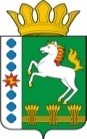 КОНТРОЛЬНО-СЧЕТНЫЙ ОРГАН ШАРЫПОВСКОГО РАЙОНАКрасноярского краяЗаключениена проект Решения Холмогорского сельского Совета депутатов «О предоставлении межбюджетных трансфертов на поддержку мер по обеспечению сбалансированности бюджетов муниципальных образований района из бюджета Холмогорского сельсовета в районный бюджет» 17 октября  2014 год 								       № 77Настоящее экспертное заключение подготовлено Контрольно – счетным органом Шарыповского района на основании ст. 157 Бюджетного  кодекса Российской Федерации, ст. 9 Федерального закона от 07.02.2011 № 6-ФЗ «Об общих принципах организации и деятельности контрольно – счетных органов субъектов Российской Федерации и муниципальных образований», ст. 15 Решения Шарыповского районного Совета депутатов от 20.09.2012 № 31/289р «О внесении изменений и дополнений в Решение Шарыповского районного Совета депутатов от 21.06.2012 № 28/272р «О созданииКонтрольно – счетного органа Шарыповского района» (в ред. от 20.03.2014 № 41/456р), п.1.2. Соглашения от 20.01.2014 «О передаче Контрольно-счетному органу Шарыповского района полномочий Контрольно-счетного органа Холмогорского сельсовета по осуществлению внешнего муниципального финансового контроля».Представленный на экспертизу проект Решения Холмогорского сельского Совета депутатов «О предоставлении межбюджетных трансфертов на поддержку мер по обеспечению сбалансированности бюджетов муниципальных образований района из бюджета Холмогорского сельсовета в районный бюджет»  направлен в Контрольно – счетный орган Шарыповского района 16 октября 2014 года, разработчиком данного проекта Постановления является администрации Холмогорского сельсовета Шарыповского района.Мероприятие проведено 17 октября  2014 года.В ходе подготовки заключения Контрольно – счетным органом Шарыповского района были проанализированы следующие материалы:- проект Решения Холмогорского сельского Совета депутатов «О предоставлении межбюджетных трансфертов на поддержку мер по обеспечению сбалансированности бюджетов муниципальных образований района из бюджета Холмогорского сельсовета в районный бюджет»:- отчетные данные за период 2011-2014 годы.  Согласно статьи 142.5 Бюджетного кодекса Российской Федерации в случаях и порядке, предусмотренных муниципальными правовыми актами представительного органа поселения, принимаемыми в соответствии с требованиями настоящего Кодекса, бюджетам муниципальных районов могут быть предоставлены иные межбюджетные трансферты из бюджетов поселений. Исходя из прогнозируемых на 2015 год сумма налоговых и неналоговых доходов составит 38 445,50 тыс.руб., расходы составят в сумме 28 998,60 тыс.руб., остаток на 01.01.2015 составит в сумме 10 187,50 тыс.руб.Следовательно, Холмогорский сельсовет передает межбюджетные трансферты на поддержку мер по обеспечению сбалансированности из бюджета сельсовета в районный бюджет в 2015 году в сумме 19 634,40 тыс.руб.Перечисление вышеуказанных средств производится в районный бюджет ежемесячно в соответствии с графиком.Сумма межбюджетных трансфертов может быть скорректирована в случаях внесения изменений в главу 3 Федерального закона от 06.10.2003 № 131-ФЗ «Об общих принципах организации местного самоуправления в РФ» или в связи с невыполнением прогнозируемого объема налоговых и неналоговых доходов.При проверке правильности планирования и составления проекта Решения нарушений не установлено.На основании выше изложенного Контрольно – счетный орган Шарыповского района предлагает Холмогорскому сельскому совету депутатов принять проект Решения Холмогорского сельского Совета депутатов «О предоставлении межбюджетных трансфертов на поддержку мер по обеспечению сбалансированности бюджетов муниципальных образований района из бюджета Холмогорского сельсовета в районный бюджет».АудиторКонтрольно – счетного органа							И.В. Шмидт